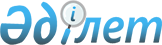 О внесении изменении в решение Каргалинского районного маслихата от 30 декабря 2022 года № 227 "Об утверждении бюджета Степного сельского округа на 2023-2025 годы"Решение Каргалинского районного маслихата Актюбинской области от 15 ноября 2023 года № 90
      РЕШИЛ:
      1. Внести в решение Каргалинского районного маслихата "Об утверждении бюджета Степного сельского округа на 2023-2025 годы" от 30 декабря 2022 года № 227 следующие изменения:
      пункт 1 изложить в новой редакции:
      "1. Утвердить бюджет Степного сельского округа на 2023-2025 годы согласно приложениям 1, 2 и 3 соответственно, в том числе на 2023 год в следующих объемах:
      1) доходы – 50255 тысяч тенге, 
      в том числе:
      налоговые поступления - 5427 тысяч тенге;
      неналоговые поступления - 229 тысяч тенге;
      поступления трансфертов – 44599 тысяч тенге;
      2) затраты - 50944,6 тысяч тенге;
      3) чистое бюджетное кредитование – 0 тенге, 
      в том числе:
      бюджетные кредиты – 0 тенге;
      погашение бюджетных кредитов – 0 тенге;
      4) сальдо по операциям с финансовыми активами – 0 тенге;
      в том числе:
      приобретение финансовых активов – 0 тенге;
      5) дефицит (профицит) бюджета – - 689,6 тысяч тенге;
      6) финансирование дефицита (использование профицита) бюджета – 689,6 тысяч тенге;
      используемые остатки бюджетных средств – 689,6 тысяч тенге.".
      пункт 5 изложить в новой редакции:
      "5. Учесть в бюджете сельского округа на 2023 год поступление целевых текущих трансфертов из районного бюджета:
      на услуги по обеспечению деятельности акима города районного значения, села, поселка, сельского округа;
      на освещение улиц в населенных пунктах;
      на благоустройство и озеленение населенных пунктов".
      2. Приложение 1 указанного решения изложить в новой редакции согласно приложению к настоящему решению.
      3. Настоящее решение вводится в действие с 1 января 2023 года. Бюджет Степного сельского округа на 2023 год
					© 2012. РГП на ПХВ «Институт законодательства и правовой информации Республики Казахстан» Министерства юстиции Республики Казахстан
				
      Председатель Каргалинского районного маслихата 

С. Аманжолов
Приложение к решению Каргалинского районного маслихата от 15 ноября 2023 года № 90Приложение 1 к решению Каргалинского районного маслихата от 30 декабря 2022 года № 227
Категория
Категория
Категория
Категория
Категория
Сумма, тысяч тенге
Класс
Класс
Класс
Класс
Сумма, тысяч тенге
Подкласс
Подкласс
Подкласс
Сумма, тысяч тенге
Специфика
Специфика
Сумма, тысяч тенге
Наименование
Сумма, тысяч тенге
I.Доходы
50255
1
Налоговые поступления
5427
01
Подоходный налог
169
2
Индивидуальный подоходный налог
169
04
Hалоги на собственность
2644
1
Hалоги на имущество
52,6
3
Земельный налог
7
4
Hалог на транспортные средства
2584,4
05
Внутренние налоги на товары, работы и услуги
2614
3
Поступления за использование природных и других ресурсов
2614
2
Неналоговые поступления
229
01
Прочие неналоговые поступления
229
5
Поступления остатков средств с контрольного счета наличности местного самоуправления
229
4
Поступления трансфертов
44599
02
Трансферты из вышестоящих органов государственного управления
44599
3
Трансферты из районного (города областного значения) бюджета
44599
Функциональная группа
Функциональная группа
Функциональная группа
Функциональная группа
Функциональная группа
Функциональная группа
Сумма, тысяч тенге
Функциональная подгруппа
Функциональная подгруппа
Функциональная подгруппа
Функциональная подгруппа
Функциональная подгруппа
Сумма, тысяч тенге
Администратор бюджетных программ
Администратор бюджетных программ
Администратор бюджетных программ
Администратор бюджетных программ
Сумма, тысяч тенге
Программа
Программа
Программа
Сумма, тысяч тенге
Подпрограмма
Подпрограмма
Сумма, тысяч тенге
Наименование
Сумма, тысяч тенге
II. Затраты
50944,6
01
Государственные услуги общего характера
37120,3
1
Представительные, исполнительные и другие органы, выполняющие общие функции государственного управления
37120,3
124
Аппарат акима города районного значения, села, поселка, сельского округа
37120,3
001
Услуги по обеспечению деятельности акима города районного значения, села, поселка, сельского округа
36795,5
022
Капитальные расходы государственного органа
324,8
07
Жилищно-коммунальное хозяйство
10810,3
3
Благоустройство населенных пунктов
10810,3
124
Аппарат акима города районного значения, села, поселка, сельского округа
10810,3
008
Освещение улиц в населенных пунктах
4780
009
Обеспечение санитарии населенных пунктов
778
011
Благоустройство и озеленение населенных пунктов
5252,3
12
Транспорт и коммуникации
3014
1
Автомобильный транспорт
3014
124
Аппарат акима города районного значения, села, поселка, сельского округа
3014
013
Обеспечение функционирования автомобильных дорог в городах районного значения, селах, поселках, сельских округах
3014
Функциональная группа
Функциональная группа
Функциональная группа
Функциональная группа
Функциональная группа
Функциональная группа
Сумма, тысяч тенге
Функциональная подгруппа
Функциональная подгруппа
Функциональная подгруппа
Функциональная подгруппа
Функциональная подгруппа
Сумма, тысяч тенге
Администратор бюджетных программ
Администратор бюджетных программ
Администратор бюджетных программ
Администратор бюджетных программ
Сумма, тысяч тенге
Программа
Программа
Программа
Сумма, тысяч тенге
Подпрограмма
Подпрограмма
Сумма, тысяч тенге
Наименование
Сумма, тысяч тенге
III. Чистое бюджетное кредитование
0
Бюджетные кредиты
0
Категория
Категория
Категория
Категория
Категория
Сумма, тысяч тенге
Класс
Класс
Класс
Класс
Сумма, тысяч тенге
Подкласс
Подкласс
Подкласс
Сумма, тысяч тенге
Специфика
Специфика
Сумма, тысяч тенге
Наименование
Сумма, тысяч тенге
5
Погашение бюджетных кредитов
0
01
Погашение бюджетных кредитов
0
1
Погашение бюджетных кредитов, выданных из государственного бюджета
0
Функциональная группа
Функциональная группа
Функциональная группа
Функциональная группа
Функциональная группа
Функциональная группа
Сумма, тысяч тенге
Функциональная подгруппа
Функциональная подгруппа
Функциональная подгруппа
Функциональная подгруппа
Функциональная подгруппа
Сумма, тысяч тенге
Администратор бюджетных программ
Администратор бюджетных программ
Администратор бюджетных программ
Администратор бюджетных программ
Сумма, тысяч тенге
Программа
Программа
Программа
Сумма, тысяч тенге
Подпрограмма
Подпрограмма
Сумма, тысяч тенге
Наименование
Сумма, тысяч тенге
IV. Сальдо по операциям с финансовыми активами
0
Приобретение финансовых активов
0
V. Дефицит (профицит) бюджета
-689,6
VI. Финансирование дефицита (использование профицита) бюджета
689,6
Категория
Категория
Категория
Категория
Категория
Сумма, тысяч тенге
Класс
Класс
Класс
Класс
Сумма, тысяч тенге
Подкласс
Подкласс
Подкласс
Сумма, тысяч тенге
Специфика
Специфика
Сумма, тысяч тенге
Наименование
Сумма, тысяч тенге
7
Поступления займов
0
01
Внутренние государственные займы
0
2
Договоры займа
0
Функциональная группа
Функциональная группа
Функциональная группа
Функциональная группа
Функциональная группа
Функциональная группа
Сумма, тысяч тенге
Функциональная подгруппа
Функциональная подгруппа
Функциональная подгруппа
Функциональная подгруппа
Функциональная подгруппа
Сумма, тысяч тенге
Администратор бюджетных программ
Администратор бюджетных программ
Администратор бюджетных программ
Администратор бюджетных программ
Сумма, тысяч тенге
Программа
Программа
Программа
Сумма, тысяч тенге
Подпрограмма
Подпрограмма
Сумма, тысяч тенге
Наименование
Сумма, тысяч тенге
16
Погашение займов
0
1
Погашение займов
0
1
Погашение займов
0
Категория
Категория
Категория
Категория
Категория
Сумма, тысяч тенге
Класс
Класс
Класс
Класс
Сумма, тысяч тенге
Подкласс
Подкласс
Подкласс
Сумма, тысяч тенге
Специфика
Специфика
Сумма, тысяч тенге
Наименование
Сумма, тысяч тенге
8
Используемые остатки бюджетных средств
689,6
01
Остатки бюджетных средств
689,6
1
Свободные остатки бюджетных средств
689,6